Unit 2 Lesson 4: Día 1 de centrosWU Conversación numérica: Restar 2 dígitos (Warm up)Student Task StatementEncuentra mentalmente el valor de cada expresión.1 Conozcamos “Captura cuadrados: Suma hasta 20”Student Task Statement2 Conozcamos “Cinco en línea (suma y resta): Suma hasta 100 componiendo”Student Task Statement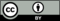 © CC BY 2021 Illustrative Mathematics®